Welcome to the 2020 Sigma Omega Epsilon-At-Large Chapter Masterclasses and Events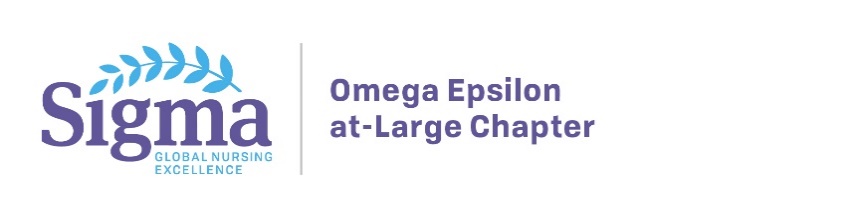 Virtual Masterclasses mostly scheduled for the 10th of each month at 15.00 (Irish time) Presentation titles are subject to modification by the presenters Zoom address as below will be posted in the Chapter newsletter and FB page in advance of each MasterclassContact Information: Gerardina Harnett on +353 8 9724249Gerardina.harnett@staff.ittralee.ieDay, Date, MonthTheme and TitleVirtual ConnectionSpeakers and bio linkFriday Januaty 10th POLICY: Advancing Practice in Nursing and Midwifery within the context of Sláintecare and USA experiencehttps://zoom.us/j/592695861Dr Susan Kent, HSE Lead for Sláintecare, Omega Epsilon-At-Large Chphttps://www.linkedin.com/in/dr-susan-kent-61662951/?originalSubdomain=ieProf C. Glen, Family Health Practitioner, SHU, Mu Delta Chapterhttps://sacredheart.edu/phonebook/constance-glenn.phpProf S. Denisco, Family Health Practitioner SHU, Mu Delta Chapterhttps://sacredheart.edu/phonebook/susan-denisco.phpMonday February 10th LEADERSHIP: Is person-centred practice possible without an understanding of personhood? Time to deepen the conversationhttps://zoom.us/j/111215329Professor Brendan McCormack, Queen Margaret’s University Edinburgh, Omega Xi Chapterhttps://www.qmu.ac.uk/schools-and-divisions/nursing/nursing-staff/professor-brendan-mccormack/Tuesday March 10th CLINICAL: Introducing Advanced Decision Making Theories for Nurses and Midwives
https://zoom.us/j/780925758Kristina Mountain, Queen Margaret’s University Edinburgh, Omega Xi Chapterhttps://www.qmu.ac.uk/schools-and-divisions/nursing/nursing-staff/kristina-mountain-cp/Friday April 10th RESEARCH: Safe nurse staffing and skill mix https://zoom.us/j/780925758Professor Jonathan Drennan, School of Nursing and Midwifery, UCC http://research.ucc.ie/profiles/C014/jonathan.drennan@ucc.iehttp://research.ucc.ie/profiles/C014/jonathandrennanSunday May 10thMANAGEMENT: The value of Innovation and Entrepreneurship in Nursing
 https://zoom.us/j/698586474Dr Helen McGuirk, Hinck’s Centre, CIThttp://www.hincks.cit.ie/teamWednesday June 10th POLICY: Migrants healthcare Experience https://zoom.us/j/417319935Dr Marie-Louise Luiking, European Regional Coordinator Sigmahttps://sigmapubs.onlinelibrary.wiley.com/doi/full/10.1111/jnu.12442Friday July 10th LIFESTYLE: Spirituality: Contribution to meaningfulness in life https://zoom.us/j/725049563Dr Elizabeth Weathers, Clinical Research Manager,  IBA Headquarters in Louvain-la-Neuve, Belgiumhttps://www.researchgate.net/profile/Elizabeth_WeathersMonday August 10th CLINICAL: Nursing as a Nebulous Intention: A Contemporary Theory of Acute Care Nursing https://zoom.us/j/290874522Dr Aoife Lane, NMPDU South South Westhttps://www.linkedin.com/in/aoife-lane-206277b6/?originalSubdomain=ieThursday September 09th RESEARCH: South South Conference celebrating the Year of the Nurse Midwife 2020Páirc Uí CaoimhPáirc Uí Caoimh, The Marina, Ballintemple, CorkList of speakers to be circulated once completedSaturday October 10th LIFESTYLE: Omega Epsilon-At-Large nurses and midwives participating in ParkRunsPark Runs across the countryAs part of the Nurse and Midwife celebrations for 2020 all Chapter members and their nurse and midwife colleagues and friends will participate in a walk or run at their local venue. Promoted by Director of Nursing and Sigma Nurse Leader Kerry McAuliffe.https://www.linkedin.com/in/mcauliffe-kerry-21ab4bb7/?originalSubdomain=ieTuesday November 10th MANAGEMENT: The management of the Occular services. https://zoom.us/j/912402906Dr Ruth Lernihan, Director of Nursing South Infirmary Victoria University Hospital, Cork.http://omegaepsilon.sigmanursing.orgThursday December 07th LEADERSHIP: Leadership developments in Nursing and MidwiferyRCSI St Stephen’s Green, DublinOmega Epsolon-At-Large Chapter Board